PARTICIPEZ À LA 16ÈME ÉDITION !LES 18 ET 19 MARS 2020PRÉSENTATIONCréé en 2005, le salon du DITEX (Distribution Tourisme Exposition) s’est imposé comme le deuxième salon français en BtoB Tourisme.Particulièrement tourné vers le marché du sud de la France, comprend également 30% de visiteurs venant du reste du territoire français. Le salon se veut convivial et à taille humaine.Depuis son rachat en 2017 par le groupe TourMaG, le salon du Ditex bénéficie d’une nouvelle dynamique, symbolisée par un emménagement au Palais du Pharo à Marseille, lui offrant une vue imprenable sur le Vieux Port et la Méditerranée.A cette occasion, Francis Rosales a pris la direction du salon qui est organisé par MyEventStory, filiale du groupe qu'il dirige également.En 2020 le salon innove encore en créant des villages thématisés autour des différentes régions du monde et de ses destinations ainsi que d'autres autour d'activités touristiques de différents secteurs.De plus, un partenariat a été mis en place avec le Club de la Croisière Marseille Provence afin d’y intégrer le salon Top Cruise sous forme d'un workshop croisière. Un second workshop dédié aux réceptifs/DMC a fait son apparition afin de valoriser leur hyper connaissance des destinations.Cette année, grande révolution dans le monde du tourisme B2B, un nouveau programme d'incentivation nommé "MyMiles", offrira de nombreux rendez-vous
business qualifiés aux exposants.En effet, les acheteurs/visiteurs cumuleront des "MyMiles" cadeaux à chaque rendez-vous
effectués et bippés avec les exposants. Cela leur permettra de compenser les frais de déplacement occasionnés lors de leur venu sur le Ditex.La 15ème édition en vidéo !LE BILAN DE L’ÉDITION 20195 000 rendez-vous qualifiés en 2019
70 % des exposants ont engagés des ventes
95 % des visiteurs ont déclarés vouloir revenir en 2020

Sources : enquêtes visiteurs et exposantsLe profil des visiteursQui sont-ils ?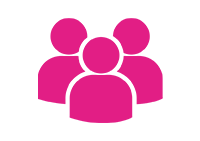 68 % Agents de voyages
15 % Tour-Opérateurs
5% Institutionnel / presse
2 % MICE - Agences évènementielles
3% AutreD'où viennent-ils ?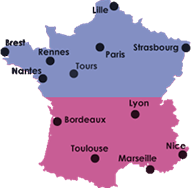 73% des visiteurs sont implantés dans le Sud
27% des visiteurs sont implantés dans le NordQuelle est leur spécialité ?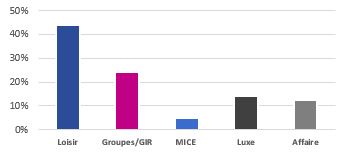 
Quels types d’exposants souhaitent-ils rencontrer ?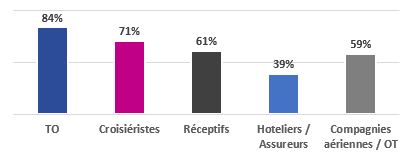 
Sources : témoignages exposantsL'ESPACE DITEX - LES SURFACES EQUIPÉESSTAND 6m2[NOUVEAUTÉ 2020] Votre marketing :
Communication de la base des visiteurs préinscrits à J-15
(plus de 1 500 inscrits en 2019)

Architecture :
Moquette aiguilletée couleur graphite
Cloison en mélaminé blanche ht 2,50m / Structure aluminium.
1 bandeau 3 X 0,40m avec signalétique.
Enseigne drapeau1 rail de 3 spots / 1 prise électrique 220 V / 3Kw

Mobilier :
1 banque Hôtesse
2 tabourets
1 table haute blanche
3 chaises blanches
1 poubelle

* Le tarif indiqué comprend le pack d'inscription
Ce pack comprend : frais de dossier, assurance responsabilité civile, badges exposants, mention de votre marque sur les plans muraux, les plans distribués du salon et sur le site internet, accès à la soirée des exposants le mardi 17 mars, accès aux espaces presse et VIP, accès à la Nuit du Ditex, nettoyage de votre stand, gardiennage ...TÉLÉCHARGER LE DOSSIER D’ADMISSIONL'ESPACE DITEX - LES SURFACES EQUIPÉESSTAND 9m2[NOUVEAUTÉ 2020] Votre marketing :
Communication de la base des visiteurs préinscrits à J-15
(plus de 1 500 inscrits en 2019)
Newsletter et site spécial Salon sur TourMaG.
TourMaG édite désormais une newsletter et
rubrique spécial salon.
Elle vous démarque tout en maximisant l'affluence sur votre stand grâce à notre audience record.
Elle recense votre actualité, lancements produits, animations, cocktails, jeux-concours, tirages au sort, vidéos, formations, événements, soirées...
L'ensemble de ces newsletters sont hébergées et référencées sur TourMaG dans sa rubrique éponyme.
1 parution de votre communiqué de presse
Parution de votre message sous forme de communiqué de presse avec images/logo sur la newsletter et le site spécial salon de TourMaG
Valorisation = 490 € HT/parution

Sous réserve de disponibilité des espaces
à l’émission de la facture.Architecture :
Moquette aiguilletée couleur graphite
Cloison en mélaminé blanche ht 2,50m / Structure aluminium.
1 bandeau 3 X 0,40m avec signalétique.
Enseigne drapeau 1 rail de 3 spots /
1 prise électrique 220 V / 3Kw

Mobilier :
1 banque Hôtesse
2 tabourets
1 table haute blanche
3 chaises blanches
1 poubelleL'ESPACE DITEX - LES SURFACES EQUIPÉESSTAND 12m2[NOUVEAUTÉ 2020] Votre marketing :
Communication de la base des visiteurs préinscrits à J-15
(plus de 1 500 inscrits en 2019)
Newsletter et site spécial Salon sur TourMaG
TourMaG édite désormais une newsletter et
rubrique spécial salon.
Elle vous démarque tout en maximisant l'affluence sur votre stand grâce à notre audience record.
Elle recense votre actualité, lancements produits, animations, cocktails, jeux-concours, tirage au sort, vidéos, formations, événements, soirées...
L'ensemble de ces newsletters sont hébergées et référencées sur TourMaG dans sa rubrique éponyme.
1 parution Vignette newsletter sur la newsletter spéciale salon
Valorisation = 690 € HT/parution

Sous réserve de disponibilité des espaces
à l’émission de la facture.Architecture :
Moquette aiguilletée couleur graphite
Cloison en mélaminé blanche ht 2,50m / Structure aluminium
1 bandeau 3 X 0,40m avec signalétique
Enseigne drapeau
1 rail de 3 spots /
1 prise électrique 220 V / 3Kw

Mobilier :
1 banque Hôtesse
2 tabourets
1 table haute blanche
3 chaises blanches
1 poubelleL'ESPACE DITEX - LES SURFACES EQUIPÉESSTAND 15m2[NOUVEAUTÉ 2020] Votre marketing :
Communication de la base des visiteurs préinscrits à J-15
(plus de 1 500 inscrits en 2019)
Newsletter et site spécial Salon sur TourMaG
TourMaG édite désormais une newsletter et
rubrique spécial salon.
Elle vous démarque tout en maximisant l'affluence sur votre stand grâce à notre audience record.
Elle recense votre actualité, lancements produits, animations, cocktails, jeux-concours, tirage au sort, vidéos, formations, événements, soirées...
L'ensemble de ces newsletters sont hébergées et référencées sur TourMaG dans sa rubrique éponyme.
1 parution de Brand News sur la Newsletter
et le site spécial salon Valorisation = 990 € HT/parution

Votre marque sur toute la signalétique du Ditex :
- Signalétiques extérieurs
- Plans Muraux
- Plans de poches

Sous réserve de disponibilité des espaces
à l’émission de la facture.Architecture :
Moquette aiguilletée couleur graphite
Cloison en mélaminé blanche ht 2,50m
Structure aluminium
1 bandeau 3 X 0,40m avec signalétique
Espace semi cloisonné par deux vitres en façade
+ stores Enseigne drapeau
1 rail de 3 spots et 1 rail de 2 spots
2 prises électriques 220 V / 3Kw

Mobilier :
1 banque Hôtesse
2 tabourets
1 table haute blanche
3 chaises blanches
1 poubellePACK INSCRIPTION CO-EXPOSANTS / MARQUES REPRÉSENTÉESUn droit d’inscription doit être acquitté pour chaqueco-exposant ou marque représentée. Les co-exposants bénéficient des prestations du pack d’inscription et d’une enseigne drapeau à leur nom.1 490 € HT
SUPPLÉMENT POUR ANGLEL'angle permet d'avoir une ouverture supplémentairede son emplacement.

1 angle = 2 côtés ouverts
2 angles = 3 côtés ouverts (minimum 18m2 - 2 stands de 9m2)
4 angles = 4 côtés ouverts (minimum 36m2 - 4 stands de 9m2)790 € HTLA DESTINATION A L'HONNEURValorisez votre image de marque et profitez d'un emplacement au coeur du salon !VOIR LA FICHE PRODUIT29 990 € HT ** Le tarif indiqué comprend le pack d'inscription
Ce pack comprend : frais de dossier, assurance responsabilité civile, badges exposants, mention de votre marque sur les plans muraux, les plans distribués du salon et sur le site internet, accès à la soirée des exposants le mardi 17 mars, accès aux espaces presse et VIP, accès à la Nuit du Ditex, nettoyage de votre stand, gardiennage ...SALON TOP CRUISETOP Cruise le salon du Club de la Croisière Marseille Provence est organisé au sein du DITEX.
Il est le seul évènement en France à réunir la quasi-totalité de l'offre des compagnies.
Et ce à quelques nœuds seulement du plus important port de croisières français.[NOUVEAUTÉ 2020] Votre marketing :
Communication de la base des visiteurs préinscrits à J-15
(plus de 1 500 inscrits en 2019)
1 990 € HT* par exposantStrictement réservé aux agences croisiéristes / compagnies maritimes

* Le tarif indiqué comprend le pack d'inscription
Ce pack comprend : frais de dossier, assurance responsabilité civile, badges exposants, mention de votre marque sur les plans muraux, les plans distribués du salon et sur le site internet, accès à la soirée des exposants le mardi 17 mars, accès aux espaces presse et VIP, accès à la Nuit du Ditex, nettoyage de votre stand, gardiennage ...OPTION MARQUES SUPPLÉMENTAIRES490 € HTPour tout renseignement complémentaire, contactez :

Ophélie TOLLARI
Tel : 04 91 39 56 77
Mail : otollari@marseille-cruise.com
TÉLÉCHARGER LE DOSSIER D’ADMISSIONVILLAGE DES RÉCEPTIFSC'est tout simplement le plus grand workshop des réceptifs BtoB en France !
Venez valoriser votre connaissances terrain des destinations et vos offres de voyages hautes coutures.[NOUVEAUTÉ 2020] Votre marketing :
Communication de la base des visiteurs préinscrits à J-15
(plus de 1 500 inscrits en 2019)1 990 € HT* par exposantStrictement réservé aux agences réceptives

* Le tarif indiqué comprend le pack d'inscription
Ce pack comprend : frais de dossier, assurance responsabilité civile, badges exposants, mention de votre marque sur les plans muraux, les plans distribués du salon et sur le site internet, accès à la soirée des exposants le mardi 17 mars, accès aux espaces presse et VIP, accès à la Nuit du Ditex, nettoyage de votre stand, gardiennage ...OPTION MARQUES SUPPLÉMENTAIRES490 € HTPour tout renseignement complémentaire, contactez :

Gentiane Romanet
Tel : 04 91 58 57 54
Mail : commercial@dmcmag.com
TÉLÉCHARGER LE DOSSIER D’ADMISSIONLE VILLAGE DESTINATIONS ET THÉMATIQUESValorisez votre image de marque et profitez d'un emplacement unique sur le salon !VOIR LA FICHE PRODUIT27 000 € HT** Le tarif indiqué comprend le pack d'inscription
Ce pack comprend : frais de dossier, assurance responsabilité civile, badges exposants, mention de votre marque sur les plans muraux, les plans distribués du salon et sur le site internet, accès à la soirée des exposants le mardi 17 mars, accès aux espaces presse et VIP, accès à la Nuit du Ditex, nettoyage de votre stand, gardiennage ...LES DÉJEUNERS DU DITEXPrenez place avec vos invités à l'un des déjeuners les plus prestigieux du secteur touristique.
Recevez vos convives dans la salle Eugénie du Palais du Pharo avec la méditerranée pour horizon.
L'un des meilleurs moments de convivialité du salon pour déguster la rencontre et le partage.
Tarif exposants = 990 € HT /table de 10 places
Tarif fournisseurs non-exposant = 1 990 € HT/table de 10 places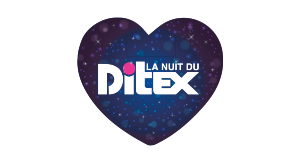 SPONSORING DE LA NUIT DU DITEXValorisez votre image de marque et profitez de la soirée officielle du salon pour inviter vos prospects,
clients et partenaires dans une ambiance festive et solidaire !VOIR LA FICHE PRODUIT1 990 € HT
maximum 4 partenairesLA VISIBILITÉ WEB / ONLINE / SUR LE SITE INTERNET DU DITEXAvec près de 26 000 (25 682) visites entre janvier et mars 2019, le site internet du Ditex est le support idéal pour annoncer votre présence sur le salon et adresser votre message aux futurs visiteurs.LA VISIBILITE SUR LE SALON / OFFLINELe meilleur moyen d’attirer les visiteurs vers votre stand et de vous démarquer !LA VISIBILITÉ PAR LE PRINTUtilisez des supports qui favorisent la mémorisation de votre message !LA VISIBILITÉ PAR L’OBJET (PUBLICITAIRE)Une solution efficace pour rester présent dans l’esprit de vos cibles et accroitre la visibilité de votre marque !LA VISIBILITÉ PAR LE STREET MARKETINGChoisissez une opération de communication qui favorisera le contact avec votre cible !LA VISIBILITÉ PAR LA RENCONTREUtilisez un format qui permettra de marquer les esprits et de toucher vos partenaires, prospects,
clients et salariés grâce à la rencontre.Francis ROSALESDirecteur associé de MyEventStory
Directeur du salon Ditex / Top Cruisefrancis@myeventstory.com+33 6 50 42 42 16JOURNAL TÉLÉVISÉ SPÉCIAL SALONSCe dispositif de communication vous permet de diffuser votre message dans le cadre du JT de la rédaction de TourMaG. Chaque année notre équipe rédactionnelle sillonne les allées de l'IFTM-TOP RESA et du Ditex. à la recherche de Scoop et d'actualités. Nous vous proposons de vous associer à cette action afin de vous offrir une exposition maximale.EN SAVOIR PLUSE-MAILING SUR LA BASE DES CONTACTSE-MAILING SUR LA BASE DES
PRÉ-ENREGISTRÉSVotre logo figurant sur les 4 e-mailing promotionnelles du salon DITEX (4 logos d’annonceurs maximum)Création visuelle et envoie d’un e-mailing sur notre base de préinscrits au salon.800 € HT400 € HTDALLES AU SOLPANNEAU PUBLICITAIRE
SUR LE SALONSi vous souhaitez accroitre le trafic sur votre stand, vous avez trouvé la solution qui guidera les visiteurs jusqu’à vous !Panneaux autoportés placés en entrée de salon, sur les chemins d'accès conférences ou à proximité des zones communes : espace repos, restaurants, conférences etc...
700 € HTPrix par panneau (1000 X 2500) : 500,00 € HT
Forfait 5 panneaux : 2 000,00 € HTSPONSORING ACCUEILSPONSORING ESPACE REPOSSPONSORING VIPExclusivité L'accueil à vos couleurs (Banques d'accueil, cloisons, sols) + mise à disposition d'une hôtesse pour distribution d'un flyer à votre image.Exclusivité En plein cœur du salon, une zone de repos à vos couleurs (environ 12m2) moquette + 2 cloisons personnalisées + 1 présentoir pour vos documents + une place pour un kakémono.Exclusivité Espace réservé aux partenaires, exposants et invités VIP sur présentation d'un accès VIP Naming de l'espace (VIP by...), sponsoring des cartons VIP, vos logos et visuels sur les parois. Possibilité de privatisation pour organiser un évènement pendant le salon.1 900,00 € HT1 000,00 € HT2 000,00 € HTBADGESPLAN DE POCHEDéveloppez votre visibilité et gagnez des prospects en choisissant d’apparaitre sur les badges qui seront remis à tous les participants du salon.Outil indispensable aux visiteurs du salon, le sponsoring de ce support vous permettra d’être très largement vu par les distributeurs.1 250 € HTA PARTIR DE
150 € HTSAC OFFICIELCORDONS BADGESExclusivité
Votre sac diffusé à l'entrée du salon et à côté des plans sur le salon (3 points de diffusion en tout) Utile aux visiteurs, ces sacs sont visibles de loin et souvent conservés après le salon. Nombre d'exemplaires à produire : 1 500 sacs

ATTENTION Droit de distribution exclusif frais de fabrication en sus selon modèle nous consulter.Exclusivité
Vos cordons distribués à l'ensembles des intervenants sur le salon : Exposants, visiteurs, presse vip partenaires.

Nombre d'exemplaires à produire :
2 500 cordons + porte badges1 000 € HT1 000 € HTDROIT DE DISTRIBUTIONSHÔTESSESDistribution par deux hôtesses de vos documents pendant la durée du salon
Distribution sauvage interdite
Droit de distribution (hôtesses prises en charge par nos soins mais que vous pouvez habiller à vos couleurs)Mise à disposition d'une hôtesse par nos soins
pour votre stand (nous prenons en charge son recrutement -école-, son hébergement - ses repas) - prix par jour.700 € HT250 € HTATELIERS ET FORMATIONSPRIVATISATION DE SALLEÉVÉNEMENTSExploitez les salles mises à votre disposition pour proposer vos animations et formations pendant le salon.Privatisation d'une salle pendant la durée d'une heure pour présentation de vos produits et/ services, nouveautés etc.... Équipements et personnels inclus (un régisseur et une hôtesse dédiée à la salle)Profitez de notre expertise et de notre large réseau de prestataires pour vous accompagner dans l’organisation de vos cocktails, animations, soirées…A PARTIR DE
150 € HT350 € HTSUR DEVIS